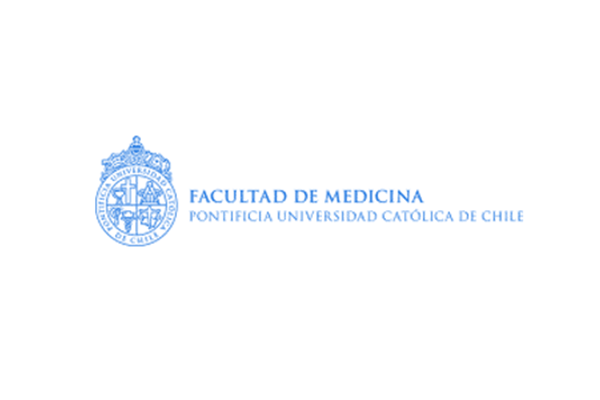 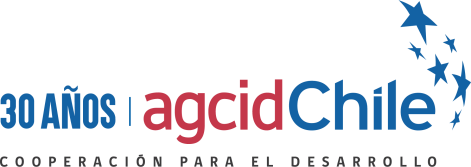 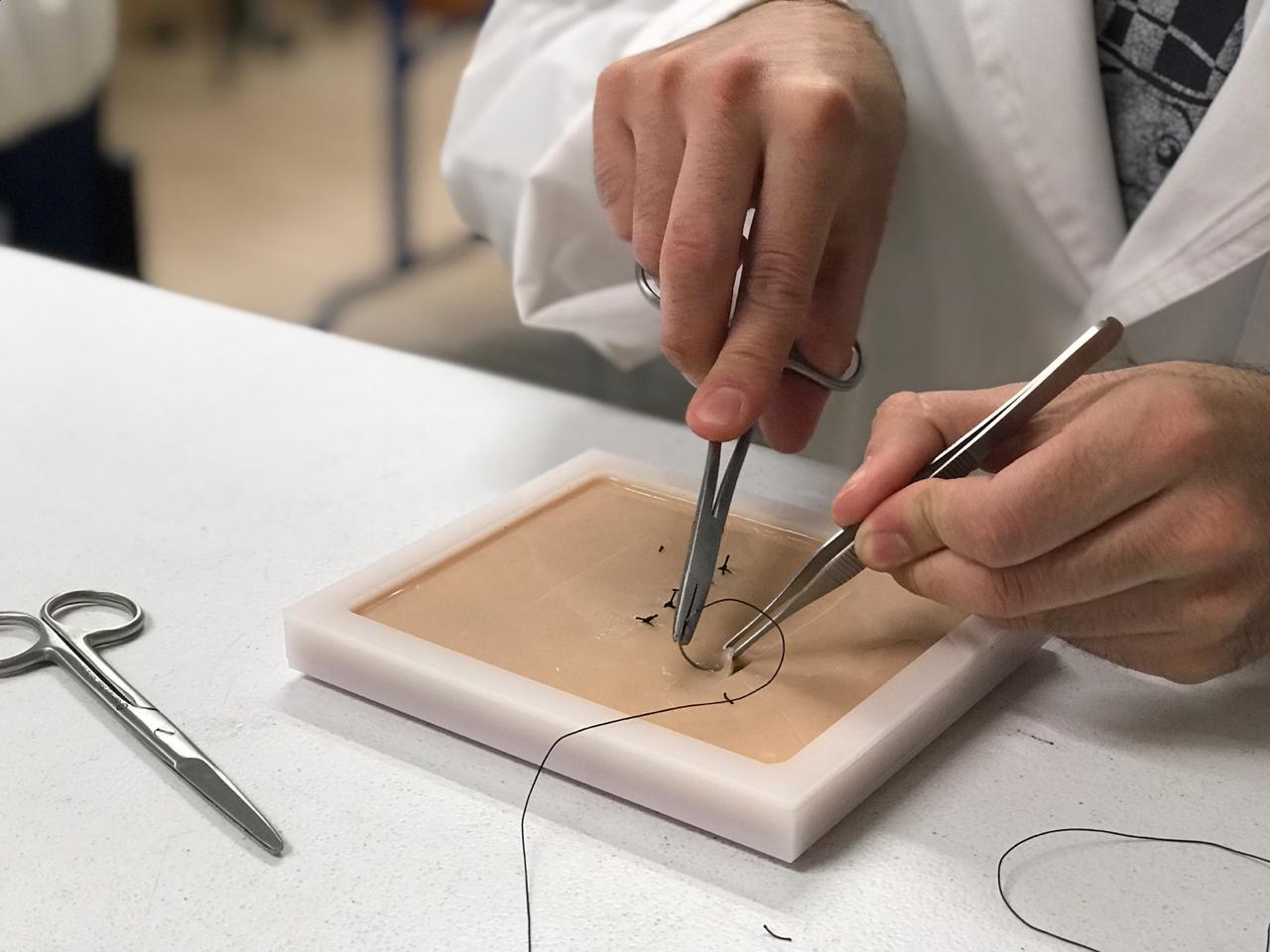 Convocatoria Disponible en https://www.agci.clAgencia Chilena de Cooperación Internacional para el Desarrollo  │ AGCIDINFORMACIÓN GENERAL NOMBRE DEL PROGRAMACurso Internacional “Curso de Entrenamiento en técnicas de sutura a distancia”, dictado por la Facultad de Medicina de la Pontificia Universidad Católica de Chile.OBJETIVOS DEL PROGRAMAEste curso permite la adquisición de habilidades básicas en técnicas de sutura, por medio de la práctica deliberada en modelos simulados, lo cual genera un ambiente seguro de aprendizaje, a través de una plataforma virtual es que permite entregar retroalimentación a distancia.RESULTADOS ESPERADOSEste curso permite el desarrollo de competencias técnicas y teóricas para realizar diversas técnicas de sutura, a través de la práctica deliberada; esto es, el entrenamiento repetitivo y tutorizado en modelos de piel simulada. El entrenamiento simulado estandarizado proporciona un ambiente de aprendizaje protegido, seguro y sin riesgos para los alumnos, ni para los pacientes.DESCRIPCIÓN DEL PROGRAMAEl curso se realiza distancia, por medio de una plataforma virtual, en la cual los alumnos tendrán acceso a los contenidos teóricos y prácticos del curso. Recibirán un set de sutura que incluye un modelo de piel, instrumental y suturas para poder para practicar a distancia.El curso se divide en 6 etapas, idealmente los alumnos deben realizar al menos, una etapa por semana.Cada etapa está conformada por clases audio grabadas, bibliografía y videos instructivos sobre la realización de diferentes técnicas de sutura. Para avanzar en cada etapa el alumno deberá revisar los contenidos teóricos y entrenar la técnica descrita en el video instructivo: anudado con la mano, punto simple, punto invertido, punto Donati, punto de Guillies y sutura intradérmica, luego de lo cual grabará un video propio realizando la técnica indicada. El video será evaluado por un tutor experto, quien entregará retroalimentación a cada alumno hasta que logre técnica y tiempo requerida para cada uno de los ejercicios. Si el alumno reprueba la etapa debe volver a grabar un video, considerando la retroalimentación recibida por su tutor.Al finalizar todas las etapas, deberá rendir la evaluación teórica del curso.Objetivos específicos:1.	Identificar distintos tipos de heridas y sus características.2.	Conocer las características de los principales materiales de sutura e instrumental quirúrgico básico.3.	Realizar correctamente y en los tiempos establecidos las principales técnicas de afrontamiento de heridas con nudos manuales.4.	Realizar correctamente en los tiempos establecidos las principales técnicas de afrontamiento de herida con instrumental.Contenidos:1.	Teoría acerca de tipo de heridas más frecuentes, mecanismos de lesión y fisiopatología de la reparación tisular.2.	Tipos de materiales de sutura, agujas e instrumental quirúrgico, e indicaciones de uso.3.	Teoría y técnica de las principales formas de anudar con la mano.4.	Teoría y técnica de las principales formas de afrontar una herida con sutura: sutura simple, punto de Donati y sutura intradérmica.DURACIÓNEl Curso Internacional se implementa en el año 2021 y se realizará en modalidad 100% Online, con una duración total de 10 horas. El programa académico requiere de una dedicación de 6 horas teóricas más 4 horas de práctica. Esta edición del Curso Internacional se realizará desde el 1 al 29 de octubre 2021.METODOLOGÍAEl curso se realiza distancia, por medio de una plataforma virtual, en la cual los alumnos tendrán acceso a los contenidos teóricos y prácticos del curso. Recibirán un set de sutura que incluye un modelo de piel, instrumental y suturas para poder para practicar a distancia.El curso se divide en 6 etapas, dividido en una etapa por semana con dedicación de 5 horas en promedio.Cada etapa está conformada por clases audio grabadas, bibliografía y videos instructivos sobre la realización de diferentes técnicas de sutura. Para avanzar en cada etapa el alumno deberá revisar los contenidos teóricos y entrenar la técnica descrita en el video instructivo: anudado con la mano, punto simple, punto invertido, punto Donati, punto de Guillies y sutura intradérmica, luego de lo cual grabará un video propio realizando la técnica indicada. El video será evaluado por un tutor experto, quien entregará retroalimentación a cada alumno hasta que logre técnica y tiempo requerida para cada uno de los ejercicios. Si el alumno reprueba la etapa debe volver a grabar un video, considerando la retroalimentación recibida por su tutor.Al finalizar todas las etapas, deberá rendir la evaluación teórica del curso.SISTEMA DE EVALUACIÓNAprobar prueba teórica con nota igual o superior a 5.0.Aprobar las pruebas prácticas con nota igual o superior a 5.5, y habiendo realizando cada ejercicio con la técnica y tiempo establecidosEn caso de reprobar una prueba práctica, el alumno recibirá retroalimentación de sus errores y la posibilidad de repetirla. La aprobación y certificación de los aprendizajes, los estudiantes deberán haber cumplido debidamente los siguientes requisitos académicos:Lograr evaluaciones del curso con nota mínima 4,0 (con 60% de exigencia)Cumplir con el 100% de las horas prácticas para aprobar el programa.Nota: Las personas que no cumplan con el requisito de aprobación no recibirán ningún tipo de certificación. En el caso de los programas en modalidad en línea, los estudiantes tendrán que cumplir con la calificación mínima de 4.0 y con los requisitos establecidos para cada programa.IDIOMAEl Curso se realizará en idioma español en su totalidad.BECA Y FINANCIAMIENTOLos profesionales de los países invitados que resulten seleccionados para participar en el curso internacional serán beneficiarios de una beca que financiará los siguientes items:Costos de matrícula y arancel del programa.Supervisión y retroalimentación de la práctica a distancia.Kit de suturaCertificado de la Educación Continua de la Pontificia Universidad Católica de Chile. REQUISITOS DE POSTULACIÓNDirigido a médicos, médicos veterinarios, enfermeras (os) matronas(es), técnicos paramédicos o, alumnos de las carreras antes mencionadas.Requisitos: Certificado de título profesional universitario, licenciatura o egresado de instituto profesional. Certificado de alumno regular de las carreras antes mencionadas.Manejo del idioma español a nivel de lectura y comprensión oral.Contar con acceso a red internet.Ser ciudadano del país invitado y poseer residencia en el mismo.PAÍSES Y ORGANIZACIONES INVITADASLos gobiernos de los siguientes países y regiones serán invitados a nominar postulantes para el Curso: Argentina, Bolivia, Brasil, Colombia, Ecuador, Perú, Paraguay, Uruguay, Costa Rica, El Salvador, Guatemala, Honduras, Panamá, México, Cuba y República Dominicana.NÚMERO TOTAL DE PARTICIPANTESEl número de participantes de los países invitados no excederá de 60 en total. No existe cupo preestablecido por país.PROCESO DE POSTULACIÓNLos candidatos deben presentar la siguiente documentación en el Punto Focal de su país (revisar listado de puntos focales en el Anexo III)::Formulario de postulación (Anexo I), con el registro de toda la información solicitada, debidamente llenado y firmado tanto por el postulante como por la Jefatura Directa. Carta de compromiso (Anexo II).Certificado de título profesional (Copia simple), Documento de Identidad Nacional (copia simple) y curriculum vitae actualizado. Postulantes que no sean de habla hispana deberán presentar una acreditación de manejo de idioma tal como: certificación mediante examen internacional, copia de título universitario en caso de haber cursado estudios de pregrado o postgrado en un país de habla hispana, carta de confirmación de la Embajada de Chile en el país. La presente convocatoria de becas para el curso internacional tendrá las siguientes etapas y fechas referenciales de postulación:Para la etapa de postulación a la Beca, la fecha de cierre de la presente convocatoria será confirmada por el Punto Focal de cada país, pudiendo eventualmente ser anterior a la indicada por AGCID. Por ello, el plazo deberá ser confirmado por el/la interesado/a directamente con el Punto Focal de su país (informados en Anexo III). Para los Puntos Focales, la fecha final de recepción y oficialización de postulaciones a AGCID vence impostergablemente el 31 de agosto de 2021. No se considerarán postulaciones que no hayan sido presentadas por el Punto Focal.A CONSIDERAR: -	No se cursará ninguna postulación incompleta, ilegible o fuera de plazo en ninguna de las etapas.-	Para la selección de la Beca, Sólo se evaluarán postulaciones remitidas oficialmente por el Punto Focal. No se considerará ninguna postulación remitida directamente por el/la postulante.-	Es responsabilidad de los/las postulantes leer atentamente la convocatoria con todos sus requisitos, procedimientos de postulación y todos los documentos adjuntos; así como presentar su candidatura cumpliendo con las exigencias profesionales especificadas en cada oferta.-	Los datos expresados en el formulario de postulación y sus respectivos anexos tienen carácter de declaración jurada, por lo que, en el caso de haber falseado, adulterado, ocultado o presentado información inexacta con la finalidad de obtener la beca, el postulante asumirá las sanciones administrativas, civiles y penales respectivas, de acuerdo con la normativa de su país de origen. Asimismo, el/la postulante quedará inhabilitado/a para postular a futuras convocatorias de manera indefinida. Esto deberá ser informado por el Comité conformado para la implementación de la beca.SELECCIÓNLa selección será realizada por un comité técnico en base a los siguientes criterios: formación académica, experiencia profesional, posibilidad de impacto, entre otros elementos que el Comité considere pertinentes. Los ejecutores del curso informarán a los seleccionados del resultado el día 27 de septiembre de 2021 y posteriormente tomarán contacto por correo electrónico con cada seleccionado, según la información de contacto entregada en el formulario de postulación, para coordinar las gestiones correspondientes a su participación.  Además, el resultado de la selección será publicado en el sitio Web de AGCID, disponible en www.agci.cl para información de todos los interesados. NOTA: sólo los seleccionados/as serán notificados a su correo electrónico.  El resultado final de quienes obtienen la beca son resoluciones exclusivas del Comité de Selección respectivamente. La decisión es inapelable.CONTACTOSCentro de Simulación UC. Escuela de Medicina UCTeléfono: (+56 2) 3546483E.U Elga Zamorano R.Email:  edzamora@uc.clAgencia Chilena de Cooperación Internacional para el Desarrollo (AGCID)Teatinos 180, Piso 8. Santiago, Chile(+56 2) 2827 5700Email: agencia@agci.gob.clEtapaFechasApertura de la convocatoria4 de junio de 2021Cierre de la convocatoria (para postulantes)20 de agosto de 2021Preselección de candidatos e ingreso de postulación a Plataforma de Beca (para Punto Focal)31 de agosto de 2021Comité de Selección2 - 3 de septiembre de 2021Publicación de resultados y notificación a seleccionados6 de septiembre de 2021Envío de Kits de Sutura8 de septiembre de 2021